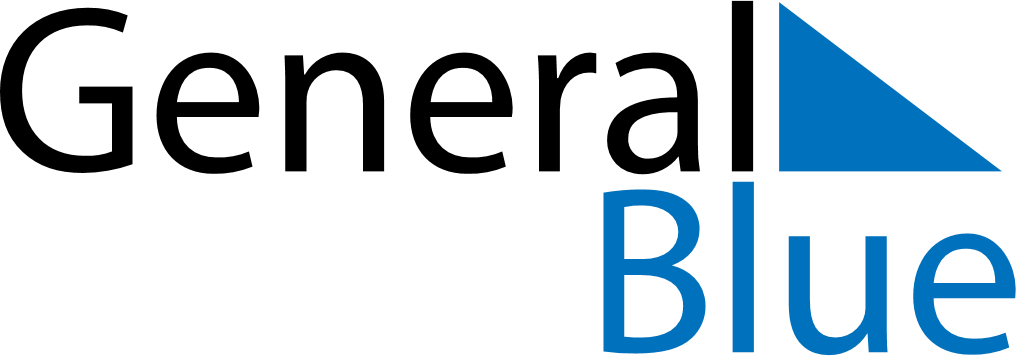 October 2024October 2024October 2024October 2024October 2024October 2024Sala, Vaestmanland, SwedenSala, Vaestmanland, SwedenSala, Vaestmanland, SwedenSala, Vaestmanland, SwedenSala, Vaestmanland, SwedenSala, Vaestmanland, SwedenSunday Monday Tuesday Wednesday Thursday Friday Saturday 1 2 3 4 5 Sunrise: 6:59 AM Sunset: 6:27 PM Daylight: 11 hours and 27 minutes. Sunrise: 7:01 AM Sunset: 6:24 PM Daylight: 11 hours and 22 minutes. Sunrise: 7:04 AM Sunset: 6:21 PM Daylight: 11 hours and 16 minutes. Sunrise: 7:06 AM Sunset: 6:18 PM Daylight: 11 hours and 11 minutes. Sunrise: 7:08 AM Sunset: 6:15 PM Daylight: 11 hours and 6 minutes. 6 7 8 9 10 11 12 Sunrise: 7:11 AM Sunset: 6:12 PM Daylight: 11 hours and 0 minutes. Sunrise: 7:13 AM Sunset: 6:09 PM Daylight: 10 hours and 55 minutes. Sunrise: 7:16 AM Sunset: 6:06 PM Daylight: 10 hours and 50 minutes. Sunrise: 7:18 AM Sunset: 6:03 PM Daylight: 10 hours and 44 minutes. Sunrise: 7:20 AM Sunset: 6:00 PM Daylight: 10 hours and 39 minutes. Sunrise: 7:23 AM Sunset: 5:57 PM Daylight: 10 hours and 33 minutes. Sunrise: 7:25 AM Sunset: 5:54 PM Daylight: 10 hours and 28 minutes. 13 14 15 16 17 18 19 Sunrise: 7:28 AM Sunset: 5:51 PM Daylight: 10 hours and 23 minutes. Sunrise: 7:30 AM Sunset: 5:48 PM Daylight: 10 hours and 17 minutes. Sunrise: 7:33 AM Sunset: 5:45 PM Daylight: 10 hours and 12 minutes. Sunrise: 7:35 AM Sunset: 5:42 PM Daylight: 10 hours and 7 minutes. Sunrise: 7:37 AM Sunset: 5:39 PM Daylight: 10 hours and 1 minute. Sunrise: 7:40 AM Sunset: 5:36 PM Daylight: 9 hours and 56 minutes. Sunrise: 7:42 AM Sunset: 5:34 PM Daylight: 9 hours and 51 minutes. 20 21 22 23 24 25 26 Sunrise: 7:45 AM Sunset: 5:31 PM Daylight: 9 hours and 45 minutes. Sunrise: 7:47 AM Sunset: 5:28 PM Daylight: 9 hours and 40 minutes. Sunrise: 7:50 AM Sunset: 5:25 PM Daylight: 9 hours and 35 minutes. Sunrise: 7:52 AM Sunset: 5:22 PM Daylight: 9 hours and 29 minutes. Sunrise: 7:55 AM Sunset: 5:20 PM Daylight: 9 hours and 24 minutes. Sunrise: 7:57 AM Sunset: 5:17 PM Daylight: 9 hours and 19 minutes. Sunrise: 8:00 AM Sunset: 5:14 PM Daylight: 9 hours and 14 minutes. 27 28 29 30 31 Sunrise: 7:02 AM Sunset: 4:11 PM Daylight: 9 hours and 8 minutes. Sunrise: 7:05 AM Sunset: 4:09 PM Daylight: 9 hours and 3 minutes. Sunrise: 7:08 AM Sunset: 4:06 PM Daylight: 8 hours and 58 minutes. Sunrise: 7:10 AM Sunset: 4:03 PM Daylight: 8 hours and 53 minutes. Sunrise: 7:13 AM Sunset: 4:01 PM Daylight: 8 hours and 47 minutes. 